О внесении изменений в муниципальную программу Рындинского сельского поселения Порецкого района Чувашской Республики «Развитие культуры и туризма Рындинского сельского поселения Порецкого района Чувашской Республики», утвержденную постановлением администрации Рындинского сельского поселения Порецкого района от 28.02.2019 № 18      Администрация Рындинского сельского поселения Порецкого района п о с т а н о в л я е т :Внести в муниципальную программу Рындинского сельского поселения Порецкого района Чувашской Республики «Развитие культуры и туризма Рындинского сельского поселения Порецкого района Чувашской Республики»  (далее - программа), утвержденную постановлением администрации Рындинского сельского поселения Порецкого района 28.01.2019 № 18, следующие изменения:В Паспорте программы позицию «Объёмы финансирования муниципальной программы с разбивкой по годам реализации» изложить в следующей редакции:В Паспорте программы раздел III изложить в следующей редакции:«Раздел III. Обоснование объема финансовых ресурсов, необходимых для реализации муниципальной программы Расходы муниципальной программы формируются за счет средств бюджета Рындинского сельского поселения Порецкого района.Общий объем финансирования муниципальной программы на 2019 - 2035 годы составляет  2 291,0 тыс. рублей. Показатели по годам и источникам финансирования приведены в табл. 2.Таблица 2 (тыс. рублей)Ресурсное обеспечение и прогнозная (справочная) оценка расходов за счет всех источников финансирования реализации муниципальной программы приводятся в приложении № 2 к муниципальной программе.В муниципальную программу включена подпрограмма, реализуемая в рамках муниципальной программы, согласно приложениям № 3,4  к настоящей муниципальной программе».   Приложение № 2 к программе изложить в редакции согласно приложению № 1 к настоящему постановлению.В Паспорте подпрограммы позицию «Объёмы финансирования подпрограммы  с разбивкой по годам реализации» изложить в следующей редакции:В паспорте подпрограммы раздел IV изложить в следующей редакции:«Раздел IV. Обоснование объёма финансовых ресурсов, необходимых для реализации подпрограммыОбщий объем финансирования подпрограммы за счет всех источников финансирования составляет – 2 291,0 тыс. рублей, за счет средств местного бюджета – 2 291,0 тыс. рублей. Показатели по годам и источникам финансирования приведены в таблице 2.Таблица 2 (тыс. рублей)Объемы бюджетных ассигнований уточняются при формировании бюджета Рындинского сельского поселения Порецкого района Чувашской Республики на очередной финансовый год и плановый период.Ресурсное обеспечение реализации подпрограммы за счет всех источников финансирования по годам реализации в разрезе мероприятий подпрограммы представлено в приложении № 1  к подпрограмме.»Приложение № 1 к подпрограмме изложить в редакции согласно приложению № 2 к настоящему постановлению.Настоящее постановление вступает в силу со дня его официального опубликования.Глава Рындинскогосельского поселения                                                                                                        А.М.КирилловПриложение № 1к постановлению администрации  Рындинского сельского поселения Порецкого района от  17.02.2022 №13  «Приложение № 2к  муниципальной программе «Развитие культуры и туризма  в Рындинском сельском поселении Порецкого района» муниципальной программы Рындинского сельского поселения Порецкого района «Развитие культуры и туризма» Ресурсное обеспечение
и прогнозная (справочная) оценка расходов за счет всех источников финансирования реализации муниципальной программы Рындинского сельского поселения Порецкого района  Чувашской Республики «Развитие культуры и туризма» Приложение № 2к постановлению администрации  Рындинского сельского поселения Порецкого района от  17.02.2022 №13«Приложение №  1
к подпрограмме «Развитие культуры 
в Рындинском сельском поселении Порецкого района Чувашской Республике» муниципальной 
программы  Рындинского сельского поселения Порецкого района Чувашской Республики 
«Развитие культуры и туризма»  РЕСУРСНОЕ ОБЕСПЕЧЕНИЕ
реализации подпрограммы «Развитие культуры в Рындинском сельском поселении Порецкого района Чувашской Республике» муниципальной программы Рындинского сельского поселения Порецкого района
Чувашской Республики «Развитие культуры и туризма» за счет всех источников финансирования 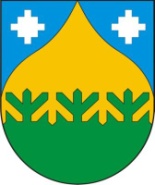 АдминистрацияРындинского сельского поселенияПорецкого районаЧувашской РеспубликиПОСТАНОВЛЕНИЕ17февраля 2022г. № 13 с. РындиноЧăваш РеспубликинПăрачкав районĕнРындино ял тăрăхĕнадминистрацийĕЙЫШĂНУ17 февраля 2022 г. № 13 Рындино сали«Объемы финансирования муниципальной программы с разбивкой по годам реализации-общий объем финансирования муниципальной программы составляет         2 291,0  тыс. рублей, в том числе:в 2019 году –      775,8   тыс. рублей;в 2020 году –      141,9   тыс. рублей;в 2021 году –      150,7   тыс. рублей;в 2022 году –      226,5    тыс. рублей;в 2023 году –      156,5      тыс. рублей;в 2024 году –      156,5    тыс. рублей;в 2025 году –      62,1    тыс. рублей;в 2026-2030 годах –   310,5  тыс. рублей;в 2031-2035 годах –   310,5  тыс. рублей;из них средства:местного бюджета –  2 291,0 тыс. рублей,в 2019 году –         775,8        тыс. рублей;в 2020 году –         141,9        тыс. рублей;в 2021 году –         150,7        тыс. рублей;в 2022 году –         226,5          тыс. рублей;в 2023 году –         156,5            тыс. рублей;в 2024 году –         156,5        тыс. рублей;в 2025 году –         62,1        тыс. рублей;в 2026-2030 годах –     310,5  тыс. рублей;в 2031-2035 годах –     310,5  тыс. рублей.Объемы финансирования за счет бюджетных ассигнований уточняются при формировании  бюджета Рындинского сельского поселения  Порецкого района Чувашской Республики на очередной финансовый год и плановый период.»ГодыВсегоВ том числе за счет средствВ том числе за счет средствВ том числе за счет средствВ том числе за счет средствГодыВсегофедерального бюджетареспубликанского бюджета Чувашской Республикиместных бюджетоввнебюджетных источников2019775,8--775,8-2020141,9--141,9-2021150,7--150,7-2022226,5--226,5-2023156,5--156,5-2024156,5--156,5-202562,1--62,1-2026-2030310,5--310,5-2031-2035310,5--310,5-Всего2291,00,00,02291,00,0«Объемы финансирования подпрограммы с разбивкой по годам реализации-общий объем финансирования муниципальной подпрограммы составляет 2 291,0   тыс. рублей, в том числе:в 2019 году –     775,8   тыс. рублей;в 2020 году –      141,9   тыс. рублей;в 2021 году –      150,7   тыс. рублей;в 2022 году –      226,5    тыс. рублей;в 2023 году –      156,5      тыс. рублей;в 2024 году –      156,5    тыс. рублей;в 2025 году –      62,1    тыс. рублей;в 2026-2030 годах –  310,5  тыс. рублей;в 2031-2035 годах –   310,5  тыс. рублей;из них средства:местного бюджета –  2 291,0  тыс. рублей, в том числе:в 2019 году –         775,8        тыс. рублей;в 2020 году –         141,9        тыс. рублей;в 2021 году –         150,7       тыс. рублей;в 2022 году –         226,5         тыс. рублей;в 2023 году –         156,5       тыс. рублей;в 2024 году –         156,5         тыс. рублей;в 2025 году –         62,1         тыс. рублей;в 2026-2030 годах –     310,5      тыс. рублей;в 2031-2035 годах –     310,5      тыс. рублей.Объемы финансирования за счет бюджетных ассигнований уточняются при формировании  бюджета Рындинского сельского поселения Порецкого района Чувашской Республики на очередной финансовый год и плановый период.»ГодыВсегоВ том числе за счет средствВ том числе за счет средствВ том числе за счет средствВ том числе за счет средствГодыВсегофедерального бюджетареспубликанского бюджета Чувашской Республикиместных бюджетов2019775,8--775,82020141,9--141,92021150,7--150,72022226,5--226,52023156,5--156,52024156,5--156,5202562,1--62,12026-2030310,5--310,52031-2035310,5--310,5Всего2291,00,00,02291,0СтатусНаименование муниципальной программы Рындинского сельского поселения Порецкого района Чувашской Республики (подпрограммы муниципальной программы Рындинского сельского поселения  Порецкого района Чувашской Республики, основного мероприятия)Код бюджетной классификацииКод бюджетной классификацииИсточники финансированияРасходы по годам, тыс. рублейРасходы по годам, тыс. рублейРасходы по годам, тыс. рублейРасходы по годам, тыс. рублейРасходы по годам, тыс. рублейРасходы по годам, тыс. рублейРасходы по годам, тыс. рублейРасходы по годам, тыс. рублейРасходы по годам, тыс. рублейСтатусНаименование муниципальной программы Рындинского сельского поселения Порецкого района Чувашской Республики (подпрограммы муниципальной программы Рындинского сельского поселения  Порецкого района Чувашской Республики, основного мероприятия)главный распорядитель бюджетных средствцелевая статья рас ходовИсточники финансирования20192020202120222023202420252026-20302031-20351234567891011121314Муниципальная  программа Рындинского сельского поселения  Порецкого района Чувашской Республики«Развитие культуры и туризма»xxвсего775,8141,9150,7226,5156,5156,562,1310,5310,5Муниципальная  программа Рындинского сельского поселения  Порецкого района Чувашской Республики«Развитие культуры и туризма»xxфедеральный бюджет0,00,00,00,00,00,00,00,00,0Муниципальная  программа Рындинского сельского поселения  Порецкого района Чувашской Республики«Развитие культуры и туризма»xxреспубликанский бюджет Чувашской Республики0,00,00,00,00,00,00,00,00,0Муниципальная  программа Рындинского сельского поселения  Порецкого района Чувашской Республики«Развитие культуры и туризма»xxместные бюджеты775,8141,9150,7226,5156,5156,562,1310,5310,5Муниципальная  программа Рындинского сельского поселения  Порецкого района Чувашской Республики«Развитие культуры и туризма»Подпрограмма 1«Развитие культуры в  Рындинском сельском поселении Порецкого района Чувашской Республике»xxвсего775,8141,9150,7226,5156,5156,562,1310,5310,5Подпрограмма 1«Развитие культуры в  Рындинском сельском поселении Порецкого района Чувашской Республике»xxфедеральный бюджет0,00,00,00,00,00,00,00,00,0Подпрограмма 1«Развитие культуры в  Рындинском сельском поселении Порецкого района Чувашской Республике»ххреспубликанский бюджет Чувашской Республики0,00,00,00,00,00,00,00,00,0Подпрограмма 1«Развитие культуры в  Рындинском сельском поселении Порецкого района Чувашской Республике»ххместные бюджеты775,8141,9150,7226,5156,5156,562,1310,5310,5Подпрограмма 1«Развитие культуры в  Рындинском сельском поселении Порецкого района Чувашской Республике»Основное мероприятие 1Сохранение и развитие народного творчестваxxвсего775,8141,9150,7226,5156,5156,562,1310,5310,5Основное мероприятие 1Сохранение и развитие народного творчествахxреспубликанский бюджет Чувашской Республики0,00,00,00,00,00,00,00,00,0Основное мероприятие 1Сохранение и развитие народного творчестваместный бюджет775,8141,9150,7226,5156,5156,562,1310,5310,5Основное мероприятие 1Сохранение и развитие народного творчестваСтатусНаименование подпрограммы муниципальной программы Рындинского сельского поселения  Порецкого района Чувашской Республики (основного мероприятия, мероприятия)Задача подпрограммы муниципальной программы Рындинского сельского поселения Порецкого района Чувашской РеспубликиОтветственный исполнитель, соисполнители, участникиКод бюджетной классификацииКод бюджетной классификацииКод бюджетной классификацииКод бюджетной классификацииИсточники финансированияРасходы по годам, тыс. рублейРасходы по годам, тыс. рублейРасходы по годам, тыс. рублейРасходы по годам, тыс. рублейРасходы по годам, тыс. рублейРасходы по годам, тыс. рублейРасходы по годам, тыс. рублейРасходы по годам, тыс. рублейРасходы по годам, тыс. рублейСтатусНаименование подпрограммы муниципальной программы Рындинского сельского поселения  Порецкого района Чувашской Республики (основного мероприятия, мероприятия)Задача подпрограммы муниципальной программы Рындинского сельского поселения Порецкого района Чувашской РеспубликиОтветственный исполнитель, соисполнители, участникиглавный распорядитель бюджетных средствраздел, подразделцелевая статьярасходовгруппа (подгруппа)вида расходовИсточники финансирования20192020202120222023202420252026-20302031-2035123456789101112131415161718Подпрограмма 1«Развитие культуры в Рындинском  сельском поселении  Порецкого района Чувашской Республике»xxxxвсего775,8141,9150,7226,5156,5156,562,1310,5310,5Подпрограмма 1«Развитие культуры в Рындинском  сельском поселении  Порецкого района Чувашской Республике»xxxxфедеральный бюджет0,00,00,00,00,00,00,00,00,0Подпрограмма 1«Развитие культуры в Рындинском  сельском поселении  Порецкого района Чувашской Республике»xxxxреспубликанский бюджет Чувашской Республики0,00,00,00,00,00,00,00,00,0Подпрограмма 1«Развитие культуры в Рындинском  сельском поселении  Порецкого района Чувашской Республике»xxxxместные бюджеты775,8141,9150,7226,5156,5156,562,1310,5310,5Подпрограмма 1«Развитие культуры в Рындинском  сельском поселении  Порецкого района Чувашской Республике»Цель «Создание условий для сохранения, развития культурного потенциала и формирования единого культурного пространства»Цель «Создание условий для сохранения, развития культурного потенциала и формирования единого культурного пространства»Цель «Создание условий для сохранения, развития культурного потенциала и формирования единого культурного пространства»Цель «Создание условий для сохранения, развития культурного потенциала и формирования единого культурного пространства»Цель «Создание условий для сохранения, развития культурного потенциала и формирования единого культурного пространства»Цель «Создание условий для сохранения, развития культурного потенциала и формирования единого культурного пространства»Цель «Создание условий для сохранения, развития культурного потенциала и формирования единого культурного пространства»Цель «Создание условий для сохранения, развития культурного потенциала и формирования единого культурного пространства»Цель «Создание условий для сохранения, развития культурного потенциала и формирования единого культурного пространства»Цель «Создание условий для сохранения, развития культурного потенциала и формирования единого культурного пространства»Цель «Создание условий для сохранения, развития культурного потенциала и формирования единого культурного пространства»Цель «Создание условий для сохранения, развития культурного потенциала и формирования единого культурного пространства»Цель «Создание условий для сохранения, развития культурного потенциала и формирования единого культурного пространства»Цель «Создание условий для сохранения, развития культурного потенциала и формирования единого культурного пространства»Цель «Создание условий для сохранения, развития культурного потенциала и формирования единого культурного пространства»Цель «Создание условий для сохранения, развития культурного потенциала и формирования единого культурного пространства»Цель «Создание условий для сохранения, развития культурного потенциала и формирования единого культурного пространства»Цель «Создание условий для сохранения, развития культурного потенциала и формирования единого культурного пространства»Основное мероприятие 1Сохранение и развитие народного творчестварасширение доступа к культурным ценностям и информационным ресурсам, сохранение культурного и исторического наследияxxxxвсего775,8141,9150,7226,5156,5156,562,1310,5310,5Основное мероприятие 1Сохранение и развитие народного творчестварасширение доступа к культурным ценностям и информационным ресурсам, сохранение культурного и исторического наследияответственный исполнитель – администрация Рындинского сельского поселения Порецкого района Чувашской Республикеххххфедеральный бюджет0,00,00,00,00,00,00,00,00,0Основное мероприятие 1Сохранение и развитие народного творчестварасширение доступа к культурным ценностям и информационным ресурсам, сохранение культурного и исторического наследияответственный исполнитель – администрация Рындинского сельского поселения Порецкого района Чувашской Республикеххххреспубликанский бюджет 0,00,00,00,00,00,00,00,00,0Основное мероприятие 1Сохранение и развитие народного творчестварасширение доступа к культурным ценностям и информационным ресурсам, сохранение культурного и исторического наследияответственный исполнитель – администрация Рындинского сельского поселения Порецкого района Чувашской Республике9930801Ц41070000200местный бюджет775,8141,9150,7226,5156,5156,562,1310,5310,5Основное мероприятие 1Сохранение и развитие народного творчестварасширение доступа к культурным ценностям и информационным ресурсам, сохранение культурного и исторического наследияответственный исполнитель – администрация Рындинского сельского поселения Порецкого района Чувашской Республикеxxxxвнебюджетные источники0,00,00,00,00,00,00,00,00,0Целевые индикаторы и показатели подпрограммы, увязанные с основным мероприятием 1.1.Целевые индикаторы и показатели подпрограммы, увязанные с основным мероприятием 1.1.Прирост посещений платных культурно-массовых мероприятий клубов, домов культуры, % по отношению к 2017 годуПрирост посещений платных культурно-массовых мероприятий клубов, домов культуры, % по отношению к 2017 годуПрирост посещений платных культурно-массовых мероприятий клубов, домов культуры, % по отношению к 2017 годуПрирост посещений платных культурно-массовых мероприятий клубов, домов культуры, % по отношению к 2017 годуПрирост посещений платных культурно-массовых мероприятий клубов, домов культуры, % по отношению к 2017 годуПрирост посещений платных культурно-массовых мероприятий клубов, домов культуры, % по отношению к 2017 годуПрирост посещений платных культурно-массовых мероприятий клубов, домов культуры, % по отношению к 2017 году105,0110,0115,0120,0125,0130,0135,0147,0150,0Мероприятие  1.1Обеспечение деятельности государственных учреждений культурно-досугового типа и народного творчестваМероприятие направлено на создание условий для развития учреждений культурно-досугового типа и народных коллективов на основе модернизации ресурсного обеспечения, сохранения и популяризации культурного наследия народовxxxxвсего775,8141,9150,7226,5156,5156,562,1310,5310,5Мероприятие  1.1Обеспечение деятельности государственных учреждений культурно-досугового типа и народного творчестваМероприятие направлено на создание условий для развития учреждений культурно-досугового типа и народных коллективов на основе модернизации ресурсного обеспечения, сохранения и популяризации культурного наследия народовответственный исполнитель – администрация Рындинского сельского поселения Порецкого района Чувашской Республикеххххфедеральный бюджет0,00,00,00,00,00,00,00,00,0Мероприятие  1.1Обеспечение деятельности государственных учреждений культурно-досугового типа и народного творчестваМероприятие направлено на создание условий для развития учреждений культурно-досугового типа и народных коллективов на основе модернизации ресурсного обеспечения, сохранения и популяризации культурного наследия народовответственный исполнитель – администрация Рындинского сельского поселения Порецкого района Чувашской Республикеххххреспубликанский бюджет 0,00,00,00,00,00,00,00,00,0Мероприятие  1.1Обеспечение деятельности государственных учреждений культурно-досугового типа и народного творчестваМероприятие направлено на создание условий для развития учреждений культурно-досугового типа и народных коллективов на основе модернизации ресурсного обеспечения, сохранения и популяризации культурного наследия народовответственный исполнитель – администрация Рындинского сельского поселения Порецкого района Чувашской Республике99399308010801Ц410740390Ц410740390200500местный бюджет725,850,091,950,0100,750,0176,550,0106,550,0106,550,012,150,060,5250,060,5250,0Мероприятие  1.1Обеспечение деятельности государственных учреждений культурно-досугового типа и народного творчестваМероприятие направлено на создание условий для развития учреждений культурно-досугового типа и народных коллективов на основе модернизации ресурсного обеспечения, сохранения и популяризации культурного наследия народовответственный исполнитель – администрация Рындинского сельского поселения Порецкого района Чувашской Республикеxxxxвнебюджетные источники0,00,00,00,00,00,00,00,00,0